Oversight Hearing of the Senate Committees on Education and Business, Professions, and Economic Development California Bureau for Private Postsecondary Education:  Is California missing the mark in promoting quality education and student protections?Monday, March 18, 201912:00 pmState Capitol, Room 112AGENDAOpening RemarksState Senator Connie Leyva, Chair, Senate Committee on EducationState Senator Steven M. Glazer, Chair, Senate Committee on Business, Professions and Economic DevelopmentOverview of the private postsecondary education sectorDebbie Cochrane, Executive Vice President, the Institute for College Access & Success (TICAS)Student Complaints and Bureau EnforcementMichael Marion, Ed.D., Bureau Chief, Bureau for Private Postsecondary Education Dean Grafilo, Director, Department of Consumer AffairsSchool Closures:  Are Students Being Well Served?Scott Valverde, Chief, Office of Student Assistance and ReliefPublic CommentVice-Chair
Wilk, Scott

Members
Chang Ling Ling
Durazo, Maria Elena
Glazer, Steven M.
McGuire, Mike
Pan, Richard
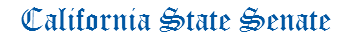 EDUCATION AND BUSINESS, PROFESSIONS AND ECONOMIC DEVELOPMENT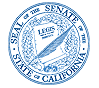 SENATORS LEYVA AND GLAZERCHAIRSStaff Director
Lynn Lorber

Principal Consultant
Brandon Darnell
Olgalilia Ramirez
Ian Johnson

Consultant
Chanel Matney

Committee Assistant
Alissa  Jimenez
Irma Kam
